/Беляева Е.В. И.О.Фамилия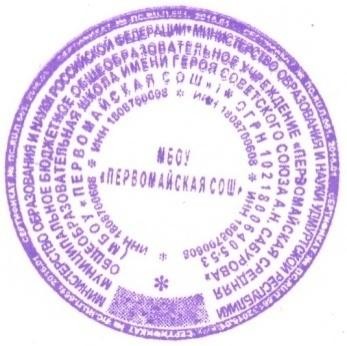 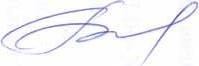 Календарный учебный графикМБОУ «Первомайская средняя общеобразовательная школа имени Героя Советского Союза А.Н. Сабурова» на 2022-2023 учебный годНачало учебного года – 1 сентября 2022 годаОкончание учебного года в 1 классе 29 мая 2023 года, во 2-8, 10 классах – 31 мая 2023 года, в 9 и 11 классах – 25 мая 2023 года без учета государственной итоговой аттестацииКлассыЧетвертьУчебные дниКол-воднейКол-вонедельКаникулярные дниКол-во днейПраздничные дни1Iс1 сентября по 28 октября428с 29 октября по 6 ноября91IIс 7 ноября по 27 декабря377с 28 декабря по 9 января131IIIс 10 января по 17 февраля296с 18 февраля по 26 февраля91IIIс 27 февраля по 24 марта194с 25 марта по 2 апреля923-25 февраля, 8 марта1IVс 3 апреля по 29 мая3881 мая, 8-9мая1Итого16533402-8Iс1 сентября по 29 октября519с30 октября по 6 ноября82-8IIс 7 ноября по 27 декабря447с 28 декабря по 9 января132-8IIIс 10 января по 25 марта6110с 26 марта по 2 апреля823-25 февраля, 8 марта2-8IVс 3 апреля по 31 мая4881 мая, 8-9 мая2-8Итого20434292-8Промежут очнаяаттестацияс 1 апреля по 30 апреля9Iс1 сентября по 29 октября519с30 октября по 6 ноября89IIс 7 ноября по 30 декабря478с 31 декабря по 8 января99IIIс 9 января по 25 марта6310с 26 марта по 2 апреля823-24 февраля, 8 марта9IVс 3 апреля по 25 мая4371 мая, 8-9 мая9Итого20434259Государст венная итоговаяаттестацияс 26 мая по 22 июня24412 июня10Ic 1 сентября по 29 октября519с30 октября по 6 ноября810Iс 7 ноября по 27 декабря447с 28 декабря по 9 января1310IIс 10 января по 25 марта6110с 26 марта по 2 апреля823-25 февраля, 8 марта10IIс 3 апреля по 31 мая4881 мая, 8-9 мая10Итого2043429Промежут очнаяаттестацияс 1 апреля по 30 апреля11Iс1 сентября по 29 октября519с30 октября по 6 ноября811Iс 7 ноября по 30 декабря478с 31 декабря по 8 января911IIс 9 января по 25 марта6310с 26 марта по 2 апреля823-24 февраля, 8 марта11IIс 3 апреля по 25 мая4371 мая, 8-9 мая11Итого204342511Государст венная итоговаяаттестацияс 26 мая по 22 июня24412 июня1-11Внеурочнаядеятель ностьI сменаI сменаI сменаI смена1-11Внеурочнаядеятель ность1а, 1в, 1г (0,3)1 полугодие08:35 -9:1508:35 -9:15при четырѐх уроках (4 дня)при пяти уроках (1 день)11:40 – 12:2012:40 – 13:001-11Внеурочнаядеятель ность1б, 1в, 1г (0,3)2 полугодие08:40 -9:2008:40 -9:20при четырѐх уроках (4 дня)при пяти уроках (1 день)11:40 – 13:0012:40 – 13:001-11Внеурочнаядеятель ность1б (0,8)1 полугодие08:35 -9:1508:40 -9:20при четырѐх уроках (4 дня)при пяти уроках (1 день)наличие кружка при 4-ех уроках (1 день)11:40 – 14:1412:40 – 16:0011:40 - 13:00,13:40 – 16:401-11Внеурочнаядеятель ность1б (0,8)2 полугодие08:40 -9:2008:40 -9:20при четырѐх уроках (4 дня)при пяти уроках (1 день)наличие кружка при 4-ех уроках (1 день)11:40 – 16:0012:40 – 16:0011:40 - 13:00,13:40 – 16:401-11Внеурочнаядеятель ность4б,в, г(0,3)--при четырех уроках (1 день)при пяти уроках (4 дня)11:20 – 13:4812:10 -13:481-11Внеурочнаядеятель ность4а(0,8)--при четырех уроках (1 день)при пяти уроках (4 дня)11:20 – 16:4812:10 -16:481-11Внеурочнаядеятель ностьII сменаII сменаII сменаII смена1-11Внеурочнаядеятель ность2б, в, г(0,3)12:42 – 13:0012:42 – 13:0012:42 – 13:00при четырех уроках (1 день) при пяти уроках в день (4 дня)наличие факультативов при 4-ех уроках (2 дня)16:40 – 18:0017:30 – 18:0016:40-17:201-11Внеурочнаядеятель ность2а(0,5)-10:45 – 13:00при четырех уроках (1 день)при пяти уроках в день (4 дня)16:40 -18:4017:30 – 18:301-11Внеурочнаядеятель ность3а, в, г, д(0,3)12:22 – 13:0012:22 – 13:00при четырех уроках (1 день) при пяти уроках в день (4 дня)16:40 – 18:3017:30 – 18:301-11Внеурочнаядеятель ность3б(0,8)09:22 – 13:0009:22 – 13:00при четырех уроках (1 день дня)при пяти уроках в день (4 дня)16:40 – 18:3017:30 – 18:30